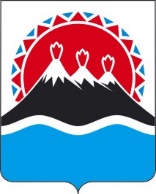 РЕГИОНАЛЬНАЯ СЛУЖБА ПО ТАРИФАМ И ЦЕНАМ КАМЧАТСКОГО КРАЯПРОЕКТ ПОСТАНОВЛЕНИЯ                   г. Петропавловск-КамчатскийВ соответствии с Федеральным законом от 27.07.2010 № 190-ФЗ «О теплоснабжении», постановлением Правительства Российской Федерации от 22.10.2012 № 1075 «О ценообразовании в сфере теплоснабжения», приказом ФСТ России от 13.06.2013 № 760-э «Об утверждении Методических указаний по расчету регулируемых цен (тарифов) в сфере теплоснабжения» постановлением Правительства Камчатского края от 19.12.2008 № 424-П «Об утверждении Положения о Региональной службе по тарифам и ценам Камчатского края», протоколом Правления Региональной службы по тарифам и ценам Камчатского края от 29.12.2022 № ХХХ, на основании обращения МУП «Паратунское коммунальное хозяйство» от 26.12.2022 № ХХХПОСТАНОВЛЯЮ:1. Признать утратившим силу постановление Региональной службы по тарифам и ценам Камчатского края от 25.11.2022 № 430 «Об установлении тарифов на услуги по передаче тепловой энергии, теплоносителя в сфере теплоснабжения, оказываемые МУП «Паратунское коммунальное хозяйство» потребителям Паратунского сельского поселения Елизовского муниципального района Камчатского края, на 2023 год»2. Настоящее постановление вступает в силу через десять дней после дня его официального опубликования.[Дата регистрации]№[Номер документа]О признании утратившим силу постановления Региональной службы по тарифам и ценам Камчатского края от 25.11.2022 № 430 «Об установлении тарифов на услуги по передаче тепловой энергии, теплоносителя в сфере теплоснабжения, оказываемые МУП «Паратунское коммунальное хозяйство» потребителям Паратунского сельского поселения Елизовского муниципального района Камчатского края, на 2023 год»Исполняющая обязанности руководителя [горизонтальный штамп подписи 1]М.В. Лопатникова